ABSTRACT PREVIEW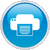 